提案書様式（様式1）提案書表紙（様式2）提案書【基本情報】（様式3）提案書【技術・システム革新シナリオ構想】（様式4）提案書【資金計画】（様式5）提案書【領域統括データ】（様式6）提案書【民間企業に関する情報】（様式7）提案書【他事業の受給・申請状況】（様式8）提案書【特許リスト・論文リスト】（様式9）提案書【倫理面への配慮】（様式10）提案書【特殊用語等の説明】（様式1）提案書表紙2019年○月○日国立研究開発法人科学技術振興機構理事長　　濵口　道成　　殿（幹事機関）（代表者名）（企業名1）（代表者名）（企業名2）（代表者名）（企業名3）（代表者名）研究成果展開事業　産学共創プラットフォーム共同研究推進プログラム共創プラットフォーム育成型　提案書（幹事機関名）、（企業名1）、（企業名2）、及び（企業名3）では、研究成果展開事業産学共創プラットフォーム共同研究推進プログラム共創プラットフォーム育成型の公募に対して、下記の通り申請するものであり、ここに書類を添えて提出いたします。記研究領域名：提案概要：※提案する研究領域による研究開発内容全体がわかるように300字以内でまとめてください。※図、表の使用は不可です。※採択された場合には、本内容を公開することがありますので、留意して記載してください。（様式2）提案書【基本情報】基本情報※提案書は、公募要領に基づき作成してください。※e-Rad提出時には、青字による注釈及び例示はすべて削除してから提出してください。※Wordに記載のフォントサイズは10.5ポイントとしてください。○提案者1．幹事機関※幹事機関以外の大学等が参画されない場合は、「参画なし」と記載してください。2．大学等※　必要に応じて表を増減してください。3．民間企業※　必要に応じて表を増減してください。※　JSTの出資先企業を参画機関としている場合は、特記事項として記載してください。○予定の機関※　提出時に調整中の大学等や民間企業がある場合には以下のように記載してください。大学等：※　機関名称、学部等組織名称、責任者氏名・役職を記載してください。○○大学　○○学部　教授　○○　○○□□研究所　□□部門　部門長　□□　□□民間企業：※　機関名称を記載してください。機関名称を記載できない場合は、「電機メーカーＡ」や「食品系会社Ｂ」などでも結構です。株式会社○○□□株式会社　　　電機メーカーＡ（様式3）提案書【技術・システム革新シナリオ構想】技術・システム革新シナリオ構想1．研究領域概要2．社会実装を目指す新たな価値の設定　※　作成にあたり、公募要領「第１章３．３－１．技術・システム革新シナリオ」の項目を必ず確認してください。※　経済的・社会的変動要因を踏まえ、社会システム・産業構造に大きな変革をもたらし、市場の開拓を行い得る新たな価値について設定してください。※　日本再興戦略が掲げるGDP600兆円達成への貢献という観点から、提案するシナリオが新たな基幹産業の育成につながることが期待できる理由について、参画する民間企業や産業界一般などの見方を含め具体的に記載してください。※　人文・社会科学の知見も積極的に取り入れるなど大学等の知見を結集していただき、民間企業と共同で作成してください。※　新たな価値は、プロジェクト終了後から、いつ頃を目途に、どのような社会システムや産業構造にどのような変革をもたらすのか、今までに無いどのような価値（経済的な価値、社会的な価値）が創出されるのか、現状と比較し、可能な限り定量的に記載してください。※　提案時においてシナリオの検討が不足していると考えられる点や、シナリオの最適化に向け、FSフェーズにおいてどのような取組む予定であるか記載してください。（図表を含めて2ページ以内を目安として下さい）3．研究領域、キーテクノロジーおよび研究開発課題の設定※　世界的な技術・ビジネスの動向、関連業界の技術戦略の分析等通して、新たな価値の創出の実現に不可欠なキーテクノロジーをについて記載してください。※　キーテクノロジーを実現するために本プロジェクトで取り組む研究領域（研究開発課題の編成）を設定してください。※　民間企業と大学等の共同による企画・提案をお願いします。（1）研究領域構成図※　新たな価値の概要、キーテクノロジー及びキーテクノロジーを実現するために本プロジェクトで取り組む研究領域（研究開発課題群）を含めた構成図を作成してください。（1ページ以内）e-Radでは別途【様式3（別紙）】（※パワーポイント形式）として提出してください。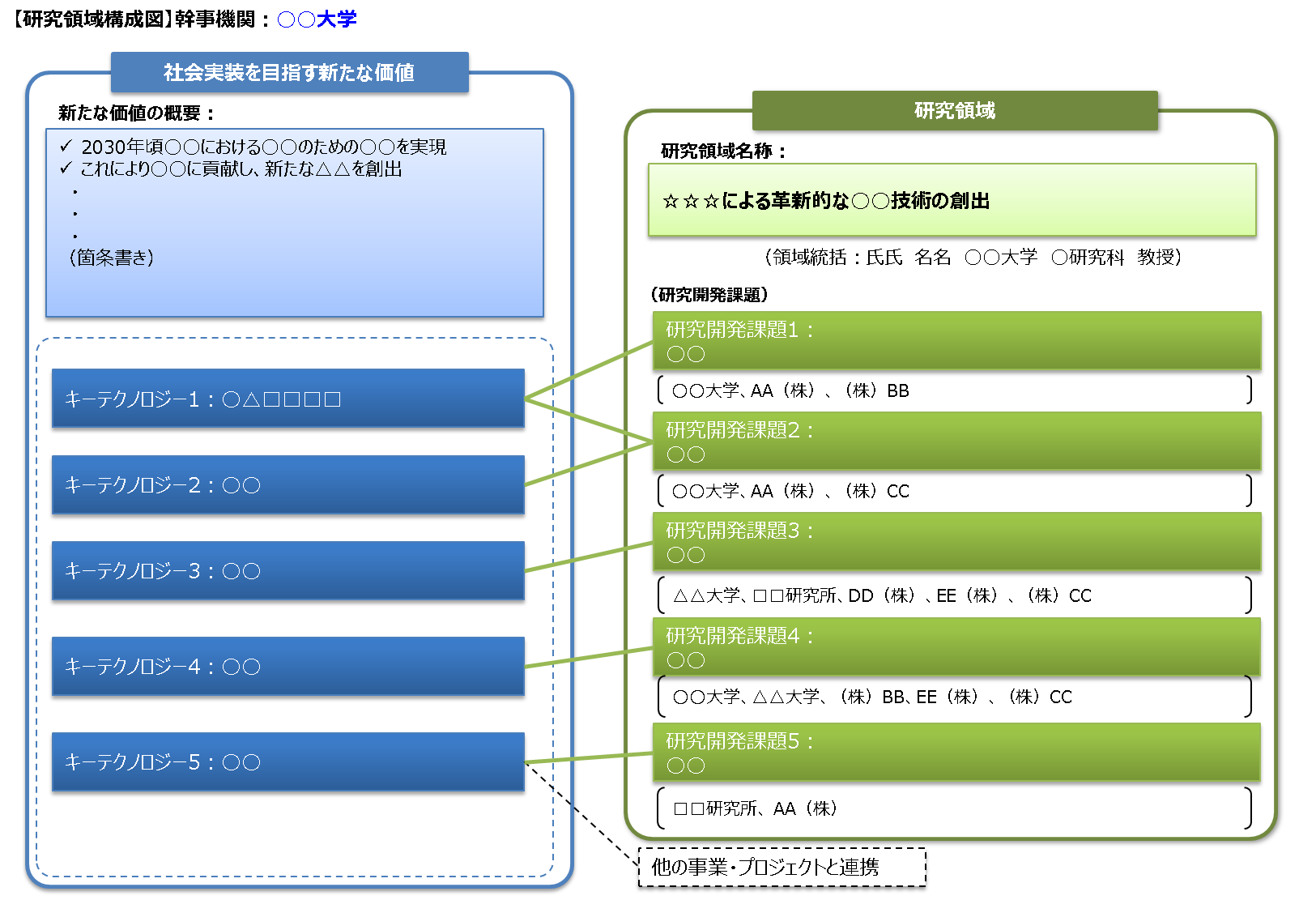 （2）キーテクノロジー※　キーテクノロジー毎に1ページ以内で作成してください。①キーテクノロジー1：○○○○の確立・達成すべき目標※キーテクノロジーの内容と実現を目指す具体的な目標及び実現する時期について記載してください。・キーテクノロジー設定の背景※国内外の研究開発動向・ビジネス動向、関連業界の技術戦略を踏まえて検討し、本キーテクノロジーを設定した経緯・根拠を示してください。※シナリオの実現にこのキーテクノロジーがどのように寄与するのか、何を実現するのに不可欠であるのか、参画する民間企業の期待とともに、簡潔に記載してください。・目標を達成するために必要な方策※上記目標を達成するために解決すべき技術的課題・問題点について抽出し、克服可能とする必要な方策について記載してください。②　キーテクノロジー2：○○○○の○○・達成すべき目標・キーテクノロジー設定の背景・目標を達成するために必要な方策※　キーテクノロジーの数に応じて追加してください。（3）研究開発課題※　研究開発課題毎に2ページ以内で作成してください。①　研究開発課題1：○○○○ ・研究開発代表者：氏氏　名名（○○大学　○○研究科　教授）・共同研究機関　：○○大学、AA（株）、BB（株）、（株）CC・課題1の研究費[単位：千円]※　間接経費を含む・研究開発課題を始めるにあたっての現状：※これまでの研究開発でどこまで達成できているか（現状の技術レベル）を定量的に記載してください。※以下についての準備状況を国内外の研究開発動向を含め記載してください。・技術的課題およびその難易度と実現可能性の把握・社会実装にあたっての課題の把握・従来技術や既存知的財産権の確認による、本提案創出技術の相違点・優位性の把握・研究開発計画の概要：※以下の観点を含めて、どのような研究開発をいつ実施させるのか、箇条書きで記載してください。また、適切にマイルストーン（時期・内容等）を設定し、かつ定量的な進捗スケジュールを以下の項目「（4）研究開発予定表」に記載してください。　・プロジェクト終了時に達成すべき定量的目標・技術的課題へのアプローチ・社会実装にあたっての課題へのアプローチ②　研究開発課題2：○○○○・研究開発代表者：・共同研究機関　：・課題2の研究費[単位：千円]※　間接経費を含む・研究開発課題を始めるにあたっての現状：・研究開発計画の概要：③　研究開発課題3：○○④　研究開発課題4（調整中）：○○※　調整中の研究開発課題についても、可能な範囲で記載してください。※　機関名称を記載できない場合は、「電機メーカーＡ」や「食品系会社Ｂ」などでも結構です。その際に研究開発の予定期間及び予定金額を可能な範囲で記載してください。※研究開発課題の数に応じて項目を追加してください。（4）研究開発予定表①　研究開発実施予定表②　マイルストーンの内容※　時期は四半期程度の目安としてください。※　なお、研究開発の進捗状況、国内外の研究開発動向に応じて変更することは可能とします。4．共創コンソーシアム（1）共創コンソーシアムの体制※　幹事機関のプロジェクト担当組織・主な協力組織、主な運営部門、参画する大学等・民間企業名称と研究開発に携わる部門及び責任者名、委員会組織等とその役割を記載してください。体制図は、e-Radでは別途【様式3（別紙）】として提出してください。※　本体制は提案時の構想であり、実施期間中の変更は適宜可能です。（例）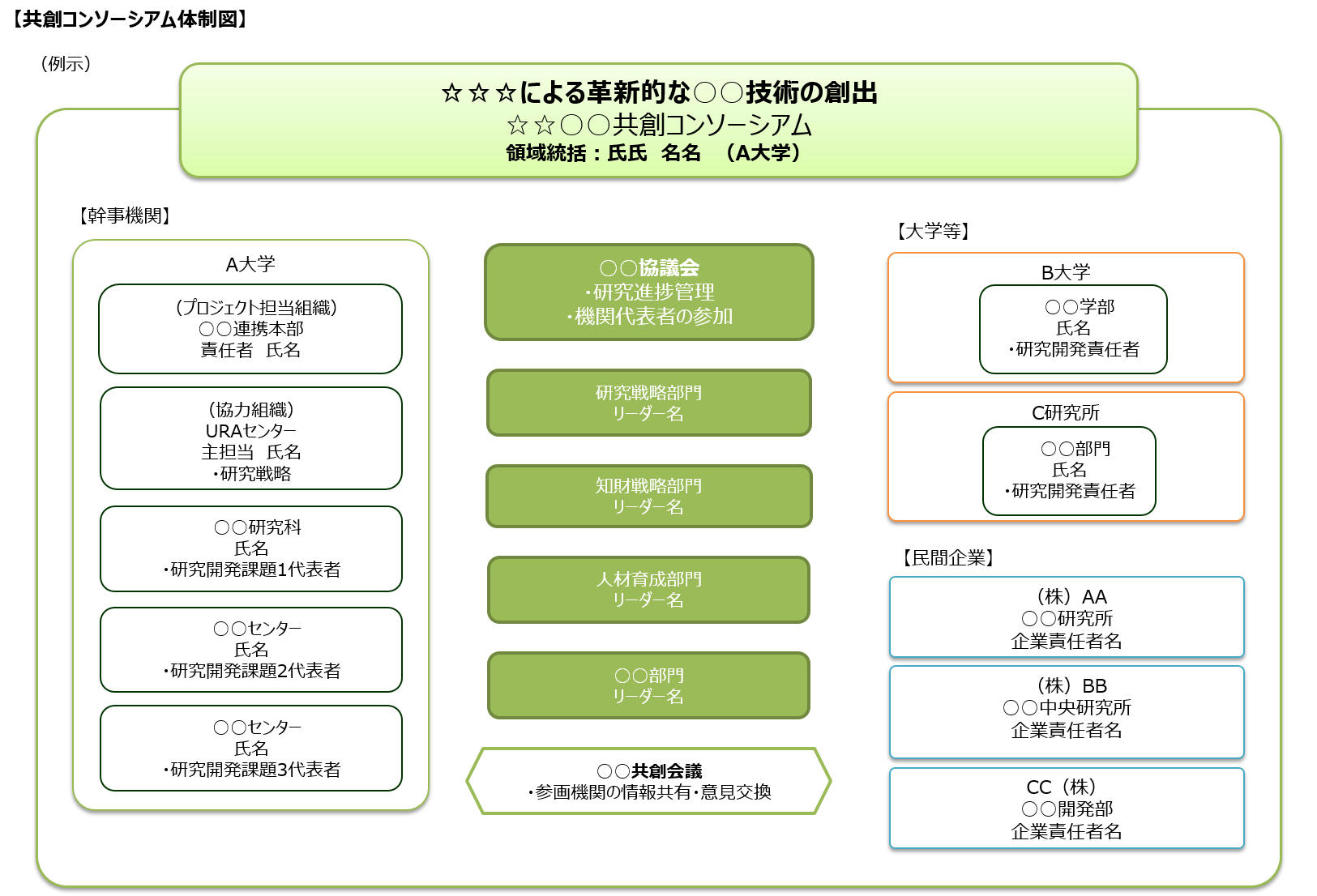 ○○協議会・○○のための委員会・○○が参加研究戦略部門・○○を実施・知財戦略部門・・人材育成部門・・【活動状況の共有の仕組みについての方針】※　会議体の定期開催、グループウェアの利用等、共創コンソーシアムの活動状況を参画機関の間で共有する仕組みについての計画を記載してください。【機器・施設の利用計画・共用計画等】※　参画機関の機器・施設を利用・共用する予定があれば、こちらに利用・共用計画等の詳細を記載してください。※　以下、（2）～（5）について5ページ以内で記載してください。※　（2）～（4）においては、「産学官連携による共同研究強化のためのガイドライン」（以下、ガイドラインという。）【http://www.mext.go.jp/b_menu/houdou/28/12/1380114.htm】の内容を踏まえて、大学の現在の取組状況およびFSフェーズ終了時までの取組予定、プロジェクト全体6年度の目標をそれぞれの項目に記載してください。※　いずれも、実施期間中に適宜変更可能です。（2）産学共同研究における費用負担の適正化・管理業務の高度化※　大学等の民間企業の受け入れにおいて、現在の費用負担状況、およびこれから取り組む具体的な費用負担の計画（教員及び学生等の人件費の算定方法や間接経費を含めた共同研究に必要となる経費の算定方法を含む。）について記載してください。【これまでの取組状況】【本プロジェクトでの新たな取組予定、目標】（3）共創コンソーシアムにおける知的財産の取扱いルールの方針※　ガイドライン「３．（３）（３－１）知的財産の活用に向けたマネジメント強化」に基づき、非競争領域・競争領域の研究開発特性を踏まえ、民間企業が参画することへの価値を提供できる知的財産の取扱いルールを策定してください。なお、提案時には、以下の事項を踏まえ、参画機関間で共有されている実施方針について記載してください。・プロジェクト実施期間中の取扱い方針・プロジェクト終了後の取扱い方針（例）フォアグラウンドIP（プロジェクトの実施により得られた知的財産権）の共創コンソーシアム内での無償を含む低廉実施又は期間や範囲を定めた優先実施等のルール不実施補償を求めないことを含む共有特許の柔軟性ある取扱いルールバックグラウンドIP（プロジェクト開始前から保有していた知的財産権及びプロジェクト開始後に本プロジェクトとは関係なく取得した知的財産権）の本プロジェクトでの研究開発の推進を目的とした範囲における、プロジェクト期間中の無償実施等のルール特許の帰属先（幹事機関への集約か参画企業との共有か等）と、それに応じたライセンス方法や、関連経費の負担方法についての選択肢基本特許およびそれを中心とする特許群ごとに、展開先分野を切り分けてライセンスをする等の仕組み共創コンソーシアムに参画する大学等の知的財産ポリシーの統一化と、各大学等自身の知的財産ポリシーとの整合性の確保【これまでの取組状況】【本プロジェクトでの新たな取組予定、目標】（4）人材育成についての方針※　学生を含む若手が主体性をもって研究開発に参画し、学術論文の発表を可能とする産学共同のルール、営業秘密管理や知財管理における学生の研究者としての扱い、優秀な学生等の参画を促すためのインセンティブ（格別な経済的報酬等）等の構想※　参画した学生の就職先の自由度を確保する仕組み　等※　学位論文の作成・発表を可能とするなど、学位プログラムと連動した人材育成システム構築の構想を提案する場合は、その内容を記載してください。また、文部科学省の卓越大学院プログラムとの連携を予定している場合は、その連携の概要についても記載してください。※　上記の提案をする場合は、学位論文の作成・発表を可能とすることを示す根拠資料（共創コンソーシアム規約、大学等と民間企業との合意文書、人材育成システムの構築に時間がかかる場合はその計画書等）を、プロジェクト開始後3ヶ月以内を目処に、そのコピーをJSTに提出していただきます。提出していただいたコピーはJST内で管理し、非公開とします。【これまでの取組状況】【本プロジェクトでの新たな取組予定、目標】（5）機関連携・協力体制についての方針※　参画する大学等及び民間企業による組織横断的なチーム編成を可能とするクロスアポイントメント制度導入の有無やその概要、人材交流の仕組み等※　新たな民間企業及び大学等をプロジェクトに呼び込むためのプロモーション活動及び参画機関の中途脱退を想定した参画機関の管理方針を記載して下さい。5．プロジェクト全体（6年度）の終了後における取組について※　プロジェクト全体（6年度）の終了後に、研究領域・共創コンソーシアムをもとにして、新たな基幹産業の育成を引き続き図るための自律的で持続的な研究開発環境・研究開発体制・人材育成システムを持つプラットフォームの成長に向けた取組、キーテクノロジーの実現を目指す計画及びキーテクノロジーを新たな価値として社会実装する見通しについて記載してください。（図表を含めて1ページ以内）※　実施期間中は、適宜変更可能です。6．大学の運営方針と本プログラムとの整合性※　研究領域・共創コンソーシアムの実現可能性や継続性を精査する観点から、本プログラムへの提案が、幹事機関となる大学の中長期的な構想においてどの様に位置付けられているのかを記載してください。（図表を含めて1ページ以内）※　提案内容が大学の中長期的な構想と整合性がある場合は、本プログラムの政策効果が高まる可能性を加味して積極的に考慮いたします。7．参加者一覧※　参加者リストAおよびBに同一の人物を重複に記載してないでください。7.1　参加者リストA領域統括、共創コンソーシアム担当（部門責任者レベル）、研究開発責任者、研究開発課題代表者※　シナリオ作成に参画する人文・社会科学に係る研究者は、こちらに記載してください。7.2　参加者リストB各研究開発課題に参加する主たる研究者、企業責任者等※　ポスドク、学生等未定の場合は、想定人数を記載してください。※　「エフォート」は、当該研究者の「全仕事時間に対する当該研究の実施に必要とする時間の配分割合」となります。なお、この「全仕事時間」には、研究活動にかかる時間のみならず、教育活動や管理業務等にかかる時間が含まれます。※　【民間資金】でRAとして雇用される者は、「プロジェクトでの役割」欄に、【民間資金】、RAと記載してください。※　クロスアポイントメント制度等を用いた参加者は、そのことが分かるよう、「プロジェクトでの役割」欄に【クロスアポイントメント】等と記載してください。（様式4）提案書【資金計画】資金計画1．全体資金計画※　研究開発費、調査推進費、委託研究開発費、民間資金総額は直接経費、間接経費の合計金額を指します。［単位：千円］※　民間資金総額（Y）は、研究開発費（a）と同額以上である必要があります。※　研究開発費（a）の上限は、FSフェーズでは25百万円／年度（間接経費含む）、本格実施フェーズでは150百万円／年度（間接経費含む）の予定です。※　調査推進費（b）は、FSフェーズではそれぞれ5百万円／年度（間接経費含む）、本格実施フェーズでは20百万円／年度（間接経費含む）の予定です。2．大学等機関別の研究開発費※　幹事機関以外の大学等が参画されない場合は、幹事機関のみ記載してください。［単位：千円］※　必要に応じて行を増減してください。※　各機関の研究開発費は、直接経費、間接経費の合計としてください。※　合計（a）は上記、全体資金計画表の研究開発費（a）と同額としてください。○購入予定の主要設備（1件13,000千円以上、機器名、概算価格、調達時期)・～測定装置（15,000千円、2019年度）・～測定装置（15,000千円、2019年度）○人件費支出予定（大学等の名前、種別、人数、金額、期間）　　・○○大学　　ポスドク（2名、40,000千円、2020～2023年度）　　　　　　　　　RA（1名、3,000千円、2019）3．民間資金［単位：千円］　上段：共同研究費等　下段：リソース提供※　民間資金総額（Y）は、「1．全体資金計画表」の民間資金総額（Y）と同じ額です。※　調整中の企業がある場合は、（調整中）と記載してください。○主なリソース提供（名称・件名、概算価格、執行・調達予定時期、提供企業)物品費：・～測定装置（15,000千円、2019年度、（株）○○○）人件費：・自社内研究開発要員　○人（○○千円、2019～2020年度、（株）○○○）（様式5）提案書【領域統括データ】領域統括データ※　本記載は1ページ以内で作成してください。（様式6）提案書【民間企業に関する情報】民間企業に関する情報※　提案者となる各民間企業については、以下のとおり概要を記載してください。大学等については不要です。※　1社あたり1ページ以内で作成してください。※　項目①～⑫については、企業ホームページに記載がある場合に限り、記載の省略が可能です。※　適宜ページを追加してください。※　業種、研究開発分野は、公募要領の「企業の業種表及び研究開発分野表」より主な１つをご記入ください。※　プロジェクト実施期間中に新たに参画する民間企業についても同様に提出していただきます。（様式7）提案書【他事業の受給・申請状況】他事業の受給・申請状況※　領域統括、研究開発課題代表者及び研究開発責任者が、現在受けている、あるいは申請中・申請予定の国の競争的資金制度やその他の研究助成等制度での助成等について、制度名ごとに、研究課題名、研究期間、役割、本人受給研究費の額、エフォート等を記載してください。※　記入内容が事実と異なる場合には、採択されても後日取り消しとなる場合があります。＜ご注意＞※　現在申請中・申請予定の研究助成等について、本提案の選考中にその採否等が判明するなど、本様式に記載の内容に変更が生じた際は、本様式を修正の上、本公募のお問い合わせ先まで電子メールで連絡してください。1．領域統括2．研究開発課題代表者①：氏名3．研究開発課題代表者②：氏名4．研究開発責任者：氏名※　必要に応じて、表を増減してください。（様式8）提案書【特許リスト・論文リスト】特許リスト※　本提案と関連する研究開発成果として特許（本提案の参加者が発明者になっている特許に限る）が含まれる場合は、重要な順に5件以内を、以下について記載してください。 ※　必要に応じて表を追加してください。○出願特許1※1　以下に該当する内容を1つだけ記載してください。A：新しい原理や現象の発見に基づく研究成果に係わる特許B：機能性新規物質についての研究成果に係わる特許C：新規プロセス・方法に関する研究成果に係わる特許D：新規メカニズム・システムに関する研究成果に係わる特許論文リスト※　本提案と関連する論文等（本提案の参加者が著者になっている論文に限る）がある場合は、重要な順に5件以内を、以下について記載してください。（様式9）提案書【倫理面への配慮】倫理面への配慮※　組換えＤＮＡ実験、遺伝子治療臨床研究、特定胚を取り扱う研究、ヒトＥＳ細胞の研究、ヒトゲノム・遺伝子解析研究、疫学研究、臨床研究に該当する研究を計画している場合、法令・指針等に基づく適切な措置が講じられているか、倫理面・安全面において問題はないか等について判断するためのものです。以下の事項について１ページで記入してください。（１）　提案する研究領域の内容が、上記の研究に該当するとの疑義を受ける恐れがある場合、又これらに関連する研究が計画されている場合は、各指針等との関係、倫理面・安全の確保面において講じるべき措置と対応状況、特に問題がないと判断した場合には、その理由等について具体的に記入してください。（２）　動物その他を用いる計画がされている場合は、各指針等に基づく国の確認等の適合状況、動物等を科学上の利用に供する場合の配慮状況、特に問題がないと判断した場合には、その理由等について具体的に記入してください。※　該当がない場合も、その旨を記入してください。（様式10）提案書【特殊用語等の説明】特殊用語等の説明企業の業種表及び研究開発分野表（本表は削除してe-Radへ申請書をアップロードしてください）研究領域名称（50文字以内）○○○を目指した□□の解明と○○を生産するための基盤技術の創出　※研究領域として達成目標を示す名称としてください。機関名称e-Rad研究機関ｺｰﾄﾞ代表者　職名・氏名学長　○○　○○学長　○○　○○領域統括（PL）Project Leaderﾌﾘｶﾞﾅ領域統括（PL）Project Leader氏名領域統括（PL）Project Leadere-Rad研究者番号領域統括（PL）Project Leader所属・役職領域統括（PL）Project Leader住所※所属先の所在地領域統括（PL）Project Leader電話番号領域統括（PL）Project Leader電子ﾒｰﾙｱﾄﾞﾚｽプロジェクト担当組織組織名称※共創コンソーシアムの活動を幹事機関として主体的に支援する組織を記載してください。プロジェクト担当組織組織責任者 氏名※上記組織の責任者氏名プロジェクト担当組織所属・役職※上記組織責任者の所属・役職プロジェクト担当組織住所※上記組織の所在地事務担当者氏名※審査結果通知、計画書修正依頼などの事務連絡に関する連絡窓口を記載してください。事務担当者所属・役職事務担当者住所※所属先の所在地事務担当者電話番号事務担当者電子ﾒｰﾙｱﾄﾞﾚｽ1機関名称1代表者　職名・氏名1研究開発責任者氏名1研究開発責任者所属・役職2機関名称2代表者　職名・氏名2研究開発責任者氏名2研究開発責任者所属・役職3機関名称3代表者　職名・氏名3研究開発責任者氏名3研究開発責任者所属・役職1機関名称1代表者　職名・氏名1実施責任者氏名※本プロジェクトを担当する責任者氏名1実施責任者所属・役職※上記責任者の所属・役職2機関名称2代表者　職名・氏名2実施責任者氏名2実施責任者所属・役職3機関名称3代表者　職名・氏名3実施責任者氏名3実施責任者所属・役職4機関名称4代表者　職名・氏名4実施責任者氏名4実施責任者所属・役職5機関名称5代表者　職名・氏名5実施責任者氏名5実施責任者所属・役職研究領域名称領域統括（PL）Project Leader氏氏　名名　　○○大学　○○研究科　教授共創コンソーシアム名称※研究領域を連想させる名称としてください。（20文字以内）想定：（研究領域名称の略称）共創コンソーシアム実施期間2019年度開始　～　2025年3月末日　終了予定　（FSフェーズ＋本格実施フェーズ、プロジェクト最長は6年度）研究開発資金（間接経費含む）（単位：百万円）※JSTからの委託費合計は、FSフェーズでは、最大30百万円/年度、本格実施フェーズでは最大170百万円/年度で、6年度の合計は最大740百万円になります。※間接経費を含みます。※民間資金については提案時の予定としてください。幹事機関○○大学大学等○○大学、国立研究開発法人○○研究所、○○高等専門学校※参画がない場合は、「参画なし」と記載してください。民間企業株式会社AA、株式会社BB、CC株式会社提案概要※提案書表紙（様式1）に記載の提案概要と同一の内容としてください。内容　     　　　　年度FSフェーズ2019年度FSフェーズ2020年度6年度合計民間資金（共同研究費等）※000,000000,000000,000民間資金（リソース提供）※000,000000,000000,000マッチングファンド申請額（JST研究開発費※）000,000000,000000,000合計（X+Y）000,000000,000000,000内容　     　　　　年度FSフェーズ2019年度FSフェーズ2020年度6年度合計民間資金（共同研究費等）※000,000000,000000,000民間資金（リソース提供）※000,000000,000000,000マッチングファンド申請額（JST研究開発費※）000,000000,000000,000合計（X+Y）000,000000,000000,000研究開発課題課題の目標担当機関2019年度2020年度2021年度2022年度2023年度2024年度課題1●●●各研究開発課題のプロジェクト終了時に達成すべき目標の内容を定量的に記載してください。○○大学○○研究所（株）AA（株）BB課題2●●●○○大学（株）AA（株）BB課題3●●●○○大学（株）AA（株）BB･･･課題番号MS番号達成時期内容課題1MS1-12020　2Q○○条件下において△△の値を□□以上とする。課題1MS1-22024　2Q課題2MS2-12021　1Q MS2-22024　3Q課題3MS3-12020　3QMS3-22022　4QMS3-32024　4Q･･････区分機関名機関名機関名氏名部署　役職プロジェクトでの役割エフォート※幹事機関○○大学○○大学○○大学氏氏　名名○○研究科　教授領域統括研究開発課題1,3,5代表者○%○○　○○共創コンソーシアム知財戦略リーダー○%共創コンソーシアム研究戦略リーダー○%共創コンソーシアム人材育成リーダー○%研究開発課題1代表者○%□□　□□○○学部　教授研究開発課題2代表者○%研究開発課題3代表者○%△△　△△△研究開発課題4代表者シナリオ作成にかかる人文・社会科学研究者○%大学等□□□大学□□□大学□□□大学氏氏　名名○○研究科　教授研究開発責任者研究開発課題5代表者【クロスアポイントメント等】○%区分機関名機関名機関名氏名部署　役職プロジェクトでの役割エフォート※大学等○○大学○○大学○○大学氏氏　名名○○研究科　教授研究開発課題1,2担当者○％○○　○○○○センター　准教授研究開発課題1担当者【クロスアポイントメント等】○％学生RA博士課程　2名予定（○月頃）研究開発課題1担当者【民間資金】、RA○％氏氏　名名博士課程　1名予定（○月頃）研究開発課題2担当者【民間資金】、RA○％大学等○○研究所○○研究所○○研究所氏氏　名名○○部門　研究員研究開発課題2担当者○％○○　○○○○部門　研究員研究開発課題5担当者○％民間企業株式会社AA株式会社AA株式会社AA○○　○○○○研究所　所長企業責任者研究開発課題3担当者○％民間企業株式会社BB株式会社BB株式会社BB○○　○○○○○○　主任研究員企業責任者研究開発課題4担当者○％FSフェーズFSフェーズ本格実施フェーズ本格実施フェーズ本格実施フェーズ本格実施フェーズ内容　　　　　年度2019年度2020年度2021年度2022年度2023年度2024年度研究開発費（a）000,000000,000000,000000,000000,000000,000調査推進費（b）00,00000,00000,00000,00000,000000,000委託研究開発費合計（X）=（a）+（b）000,000000,000000,000000,000000,000000,000民間資金総額（Y）000,000000,000000,000000,000000,000000,000合計（X+Y）000,000000,000000,000000,000000,0000,000,000FSフェーズFSフェーズ本格実施フェーズ本格実施フェーズ本格実施フェーズ本格実施フェーズ内容　　　　　年度2019年度2020年度2021年度2022年度2023年度2024年度○○大学00,00000,00000,00000,00000,000000,000□□研究所00,00000,00000,00000,00000,000000,000・・・00,00000,00000,00000,00000,000000,000合計（a）000,000000,000000,000000,000000,0000,000,000FSフェーズFSフェーズ本格実施フェーズ本格実施フェーズ本格実施フェーズ本格実施フェーズ内容　　　　　年度2019年度2020年度2021年度2022年度2023年度2024年度（株）○○○000,000000,000000,000000,000000,000000,000（株）○○○000,000000,000000,000000,000000,000000,000（株）□□□000,000000,000000,000000,000000,000（株）□□□000,000000,000000,000000,000000,000△△△△△△△（株）000,000000,000000,000000,000△△△△△△△（株）000,000000,000000,000000,000○○（株）（調整中）000,000000,000000,000000,000○○（株）（調整中）000,000000,000000,000000,000・・・000,000000,000000,000000,000000,000・・・000,000000,000000,000000,000000,000合計（Y）000,00000,000000,000000,00000,000000,000合計（Y）000,000000,000000,000000,000000,000000,000氏名生年月日19yy年00月00日性別男・女所属機関部署・役職幹事機関名○○研究科　教授幹事機関名○○研究科　教授幹事機関名○○研究科　教授幹事機関名○○研究科　教授幹事機関名○○研究科　教授最終学歴19yy年○月　○○大学大学院　○○研究科　○○課程　修了19yy年○月　○○大学大学院　○○研究科　○○課程　修了19yy年○月　○○大学大学院　○○研究科　○○課程　修了19yy年○月　○○大学大学院　○○研究科　○○課程　修了19yy年○月　○○大学大学院　○○研究科　○○課程　修了専門分野本提案に関係する研究開発の経歴過去の産学共同研究開発の実績※【他事業の受給・申請状況】以外の、国、独立行政法人、公益法人等の助成金に依らない産学共同研究の実績がありましたら記載してください（直近の一例で結構です。）（記載例）研究期間：2013年5月～2015年3月共同研究企業：○○株式会社（秘密保持等で明示できない場合には「A社」でも結構です。）企業側研究費（研究期間総額）：2,000万円※【他事業の受給・申請状況】以外の、国、独立行政法人、公益法人等の助成金に依らない産学共同研究の実績がありましたら記載してください（直近の一例で結構です。）（記載例）研究期間：2013年5月～2015年3月共同研究企業：○○株式会社（秘密保持等で明示できない場合には「A社」でも結構です。）企業側研究費（研究期間総額）：2,000万円※【他事業の受給・申請状況】以外の、国、独立行政法人、公益法人等の助成金に依らない産学共同研究の実績がありましたら記載してください（直近の一例で結構です。）（記載例）研究期間：2013年5月～2015年3月共同研究企業：○○株式会社（秘密保持等で明示できない場合には「A社」でも結構です。）企業側研究費（研究期間総額）：2,000万円※【他事業の受給・申請状況】以外の、国、独立行政法人、公益法人等の助成金に依らない産学共同研究の実績がありましたら記載してください（直近の一例で結構です。）（記載例）研究期間：2013年5月～2015年3月共同研究企業：○○株式会社（秘密保持等で明示できない場合には「A社」でも結構です。）企業側研究費（研究期間総額）：2,000万円※【他事業の受給・申請状況】以外の、国、独立行政法人、公益法人等の助成金に依らない産学共同研究の実績がありましたら記載してください（直近の一例で結構です。）（記載例）研究期間：2013年5月～2015年3月共同研究企業：○○株式会社（秘密保持等で明示できない場合には「A社」でも結構です。）企業側研究費（研究期間総額）：2,000万円2019年00月00日 現在2019年00月00日 現在2019年00月00日 現在2019年00月00日 現在2019年00月00日 現在2019年00月00日 現在2019年00月00日 現在2019年00月00日 現在2019年00月00日 現在2019年00月00日 現在2019年00月00日 現在企業名株式会社　○○○○株式会社　○○○○株式会社　○○○○株式会社　○○○○株式会社　○○○○株式会社　○○○○株式会社　○○○○株式会社　○○○○株式会社　○○○○株式会社　○○○○ホームページhttps://https://https://https://https://https://https://https://https://https://①設立年月0000年0月0000年0月0000年0月0000年0月0000年0月0000年0月0000年0月上場上場有(0000年00月)･無②本社所在地○○県○○市○○町○丁目○番○号○○県○○市○○町○丁目○番○号○○県○○市○○町○丁目○番○号○○県○○市○○町○丁目○番○号○○県○○市○○町○丁目○番○号○○県○○市○○町○丁目○番○号○○県○○市○○町○丁目○番○号○○県○○市○○町○丁目○番○号○○県○○市○○町○丁目○番○号○○県○○市○○町○丁目○番○号③工場本社工場（○○市）、□□工場（□□市）本社工場（○○市）、□□工場（□□市）本社工場（○○市）、□□工場（□□市）本社工場（○○市）、□□工場（□□市）本社工場（○○市）、□□工場（□□市）本社工場（○○市）、□□工場（□□市）本社工場（○○市）、□□工場（□□市）本社工場（○○市）、□□工場（□□市）本社工場（○○市）、□□工場（□□市）本社工場（○○市）、□□工場（□□市）④研究所中央研究所（○○市）、□□研究所（□□市）中央研究所（○○市）、□□研究所（□□市）中央研究所（○○市）、□□研究所（□□市）中央研究所（○○市）、□□研究所（□□市）中央研究所（○○市）、□□研究所（□□市）中央研究所（○○市）、□□研究所（□□市）中央研究所（○○市）、□□研究所（□□市）中央研究所（○○市）、□□研究所（□□市）中央研究所（○○市）、□□研究所（□□市）中央研究所（○○市）、□□研究所（□□市）⑤代表者名代表取締役　○○○○代表取締役　○○○○代表取締役　○○○○代表取締役　○○○○代表取締役　○○○○代表取締役　○○○○代表取締役　○○○○代表取締役　○○○○代表取締役　○○○○代表取締役　○○○○⑥役員数0000人(00人[技術系役員]人[技術系役員]人[技術系役員]人[技術系役員])⑦社員数0,0000,000人(0,000人[研究開発要員]人[研究開発要員]人[研究開発要員]人[研究開発要員])⑧資本金0,0000,000百万円百万円百万円百万円百万円百万円百万円百万円⑨主要株主○○○○（　　％）、□□□□（　　％）、△△△△（　　％）○○○○（　　％）、□□□□（　　％）、△△△△（　　％）○○○○（　　％）、□□□□（　　％）、△△△△（　　％）○○○○（　　％）、□□□□（　　％）、△△△△（　　％）○○○○（　　％）、□□□□（　　％）、△△△△（　　％）○○○○（　　％）、□□□□（　　％）、△△△△（　　％）○○○○（　　％）、□□□□（　　％）、△△△△（　　％）○○○○（　　％）、□□□□（　　％）、△△△△（　　％）○○○○（　　％）、□□□□（　　％）、△△△△（　　％）○○○○（　　％）、□□□□（　　％）、△△△△（　　％）⑩主要取引銀行○○銀行△△支店、□□銀行▽▽支店○○銀行△△支店、□□銀行▽▽支店○○銀行△△支店、□□銀行▽▽支店○○銀行△△支店、□□銀行▽▽支店○○銀行△△支店、□□銀行▽▽支店○○銀行△△支店、□□銀行▽▽支店○○銀行△△支店、□□銀行▽▽支店○○銀行△△支店、□□銀行▽▽支店○○銀行△△支店、□□銀行▽▽支店○○銀行△△支店、□□銀行▽▽支店⑪主要関係会社株式会社　○○○○（販売会社）株式会社　○○○○（販売会社）株式会社　○○○○（販売会社）株式会社　○○○○（販売会社）株式会社　○○○○（販売会社）株式会社　○○○○（販売会社）株式会社　○○○○（販売会社）株式会社　○○○○（販売会社）株式会社　○○○○（販売会社）株式会社　○○○○（販売会社）⑫事業内容○○○○、□□□□の製造及び販売、△△△△の受託研究開発○○○○、□□□□の製造及び販売、△△△△の受託研究開発○○○○、□□□□の製造及び販売、△△△△の受託研究開発○○○○、□□□□の製造及び販売、△△△△の受託研究開発○○○○、□□□□の製造及び販売、△△△△の受託研究開発○○○○、□□□□の製造及び販売、△△△△の受託研究開発○○○○、□□□□の製造及び販売、△△△△の受託研究開発○○○○、□□□□の製造及び販売、△△△△の受託研究開発○○○○、□□□□の製造及び販売、△△△△の受託研究開発○○○○、□□□□の製造及び販売、△△△△の受託研究開発JST等との関係JST又は官公庁、独立行政法人、公益法人等から受託研究、補助金等の実績があれば、主なものについて記入してください。（配分機関、事業・制度名、実施期間等）JST又は官公庁、独立行政法人、公益法人等から受託研究、補助金等の実績があれば、主なものについて記入してください。（配分機関、事業・制度名、実施期間等）JST又は官公庁、独立行政法人、公益法人等から受託研究、補助金等の実績があれば、主なものについて記入してください。（配分機関、事業・制度名、実施期間等）JST又は官公庁、独立行政法人、公益法人等から受託研究、補助金等の実績があれば、主なものについて記入してください。（配分機関、事業・制度名、実施期間等）JST又は官公庁、独立行政法人、公益法人等から受託研究、補助金等の実績があれば、主なものについて記入してください。（配分機関、事業・制度名、実施期間等）JST又は官公庁、独立行政法人、公益法人等から受託研究、補助金等の実績があれば、主なものについて記入してください。（配分機関、事業・制度名、実施期間等）JST又は官公庁、独立行政法人、公益法人等から受託研究、補助金等の実績があれば、主なものについて記入してください。（配分機関、事業・制度名、実施期間等）JST又は官公庁、独立行政法人、公益法人等から受託研究、補助金等の実績があれば、主なものについて記入してください。（配分機関、事業・制度名、実施期間等）JST又は官公庁、独立行政法人、公益法人等から受託研究、補助金等の実績があれば、主なものについて記入してください。（配分機関、事業・制度名、実施期間等）JST又は官公庁、独立行政法人、公益法人等から受託研究、補助金等の実績があれば、主なものについて記入してください。（配分機関、事業・制度名、実施期間等）本プロジェクトに関連する研究開発能力業種業種表から選択（主な１つ）業種表から選択（主な１つ）業種表から選択（主な１つ）業種表から選択（主な１つ）業種表から選択（主な１つ）研究開発分野研究開発分野研究開発分野表から選択（主な１つ）研究開発分野表から選択（主な１つ）本プロジェクトに関連する研究開発能力記入例）　□□研究所、▽▽㈱とも協力関係を築いており、本年度も☆☆☆☆の研究開発を実施している。（…等、研究開発の実施能力を示す事柄を記述してください。）記入例）　□□研究所、▽▽㈱とも協力関係を築いており、本年度も☆☆☆☆の研究開発を実施している。（…等、研究開発の実施能力を示す事柄を記述してください。）記入例）　□□研究所、▽▽㈱とも協力関係を築いており、本年度も☆☆☆☆の研究開発を実施している。（…等、研究開発の実施能力を示す事柄を記述してください。）記入例）　□□研究所、▽▽㈱とも協力関係を築いており、本年度も☆☆☆☆の研究開発を実施している。（…等、研究開発の実施能力を示す事柄を記述してください。）記入例）　□□研究所、▽▽㈱とも協力関係を築いており、本年度も☆☆☆☆の研究開発を実施している。（…等、研究開発の実施能力を示す事柄を記述してください。）記入例）　□□研究所、▽▽㈱とも協力関係を築いており、本年度も☆☆☆☆の研究開発を実施している。（…等、研究開発の実施能力を示す事柄を記述してください。）記入例）　□□研究所、▽▽㈱とも協力関係を築いており、本年度も☆☆☆☆の研究開発を実施している。（…等、研究開発の実施能力を示す事柄を記述してください。）記入例）　□□研究所、▽▽㈱とも協力関係を築いており、本年度も☆☆☆☆の研究開発を実施している。（…等、研究開発の実施能力を示す事柄を記述してください。）記入例）　□□研究所、▽▽㈱とも協力関係を築いており、本年度も☆☆☆☆の研究開発を実施している。（…等、研究開発の実施能力を示す事柄を記述してください。）記入例）　□□研究所、▽▽㈱とも協力関係を築いており、本年度も☆☆☆☆の研究開発を実施している。（…等、研究開発の実施能力を示す事柄を記述してください。）本プロジェクトに関連する研究開発実績記入例）　○○年、独自に○○○○を開発し製造販売している。また、◎◎◎◎について□□大学△△教授の協力を得て研究・開発を実施、企業化の目処が立ち、来年には販売開始予定である。（…等、主な実績を記述してください。箇条書きで結構です。）記入例）　○○年、独自に○○○○を開発し製造販売している。また、◎◎◎◎について□□大学△△教授の協力を得て研究・開発を実施、企業化の目処が立ち、来年には販売開始予定である。（…等、主な実績を記述してください。箇条書きで結構です。）記入例）　○○年、独自に○○○○を開発し製造販売している。また、◎◎◎◎について□□大学△△教授の協力を得て研究・開発を実施、企業化の目処が立ち、来年には販売開始予定である。（…等、主な実績を記述してください。箇条書きで結構です。）記入例）　○○年、独自に○○○○を開発し製造販売している。また、◎◎◎◎について□□大学△△教授の協力を得て研究・開発を実施、企業化の目処が立ち、来年には販売開始予定である。（…等、主な実績を記述してください。箇条書きで結構です。）記入例）　○○年、独自に○○○○を開発し製造販売している。また、◎◎◎◎について□□大学△△教授の協力を得て研究・開発を実施、企業化の目処が立ち、来年には販売開始予定である。（…等、主な実績を記述してください。箇条書きで結構です。）記入例）　○○年、独自に○○○○を開発し製造販売している。また、◎◎◎◎について□□大学△△教授の協力を得て研究・開発を実施、企業化の目処が立ち、来年には販売開始予定である。（…等、主な実績を記述してください。箇条書きで結構です。）記入例）　○○年、独自に○○○○を開発し製造販売している。また、◎◎◎◎について□□大学△△教授の協力を得て研究・開発を実施、企業化の目処が立ち、来年には販売開始予定である。（…等、主な実績を記述してください。箇条書きで結構です。）記入例）　○○年、独自に○○○○を開発し製造販売している。また、◎◎◎◎について□□大学△△教授の協力を得て研究・開発を実施、企業化の目処が立ち、来年には販売開始予定である。（…等、主な実績を記述してください。箇条書きで結構です。）記入例）　○○年、独自に○○○○を開発し製造販売している。また、◎◎◎◎について□□大学△△教授の協力を得て研究・開発を実施、企業化の目処が立ち、来年には販売開始予定である。（…等、主な実績を記述してください。箇条書きで結構です。）記入例）　○○年、独自に○○○○を開発し製造販売している。また、◎◎◎◎について□□大学△△教授の協力を得て研究・開発を実施、企業化の目処が立ち、来年には販売開始予定である。（…等、主な実績を記述してください。箇条書きで結構です。）制度名研究開発課題名（代表者氏名）研究期間(開始年月～終了年月)役割(代表/分担)(1)本人受給研究費(期間全体）(2) 〃 (2019年度予定）(3) 〃 (2020年度予定）(4) 〃 (2021年度予定）(1)本人受給研究費(期間全体）(2) 〃 (2019年度予定）(3) 〃 (2020年度予定）(4) 〃 (2021年度予定）ｴﾌｫｰﾄ2017.10～2020.3代表(1)125,000千円%2017.10～2020.3代表(2)25,000千円%2017.10～2020.3代表(3)25,000千円%2017.10～2020.3代表(4)0千円%～(1)千円%～(2)千円%～(3)千円%～(4)千円%～(1)千円%～(2)千円%～(3)千円%～(4)千円%制度名研究開発課題名（代表者氏名）研究期間(開始年月～終了年月)役割(代表/分担)(1)本人受給研究費(期間全体）(2) 〃 (2019年度予定）(3) 〃 (2020年度予定）(4) 〃 (2021年度予定）(1)本人受給研究費(期間全体）(2) 〃 (2019年度予定）(3) 〃 (2020年度予定）(4) 〃 (2021年度予定）ｴﾌｫｰﾄ～分担(1)千円%～分担(2)千円%～分担(3)千円%～分担(4)千円%～(1)千円%～(2)千円%～(3)千円%～(4)千円%～(1)千円%～(2)千円%～(3)千円%～(4)千円%制度名研究開発課題名（代表者氏名）研究期間(開始年月～終了年月)役割(代表/分担)(1)本人受給研究費(期間全体）(2) 〃 (2019年度予定）(3) 〃 (2020年度予定）(4) 〃 (2021年度予定）(1)本人受給研究費(期間全体）(2) 〃 (2019年度予定）(3) 〃 (2020年度予定）(4) 〃 (2021年度予定）ｴﾌｫｰﾄ～(1)千円%～(2)千円%～(3)千円%～(4)千円%～(1)千円%～(2)千円%～(3)千円%～(4)千円%～(1)千円%～(2)千円%～(3)千円%～(4)千円%制度名研究開発課題名（代表者氏名）研究期間(開始年月～終了年月)役割(代表/分担)(1)本人受給研究費(期間全体）(2) 〃 (2019年度予定）(3) 〃 (2020年度予定）(4) 〃 (2021年度予定）(1)本人受給研究費(期間全体）(2) 〃 (2019年度予定）(3) 〃 (2020年度予定）(4) 〃 (2021年度予定）ｴﾌｫｰﾄ～(1)千円%～(2)千円%～(3)千円%～(4)千円%～(1)千円%～(2)千円%～(3)千円%～(4)千円%～(1)千円%～(2)千円%～(3)千円%～(4)千円%①発明の名称②出願番号・特許番号③出願日④発明者（全員記載のこと）⑤出願人（全員記載のこと）⑥実施・実施許諾の状況⑦PCT出願・海外出願の有無 ⑧分類　※1A：新しい原理や現象の発見に基づく研究成果に係わる特許⑨競合・類似技術の状況 （200字以内でまとめてください）※「競合・類似技術は存在しない」、「これまでにない初めての技術」等のコメントは不可。必ず、他の技術と比較しコメントを記載してください。⑩競合・類似技術に対する優位性（200字以内でまとめてください）※必ず、他の技術と比較し優位性に関するコメントを記載してください。⑪技術・システム革新シナリオへの寄与（200字以内でまとめてください）※シナリオで設定する新たな価値やキーテクノロジーとの関連性について記載してください。1タイトル：1掲載先：1著者名：※200字以内で概要を記載してください。※200字以内で概要を記載してください。※200字以内で概要を記載してください。2タイトル：2掲載先：2著者名：3タイトル：3掲載先：3著者名：4タイトル：4掲載先：4著者名：5タイトル：5掲載先：5著者名：用語説明業種研究開発分野研究開発分野食料品電子部品・デバイス・電子回路分野医療福祉・介護分野繊維製品コンピュータ分野健康分野パルプ・紙ネットワーク分野生物機能活用技術分野化学ユーザビリティ分野計測・分析分野(ソフトを含む)医薬品ソフトウェア分野センサ分野石油・石炭製品その他電子・情報通信光デバイス分野ゴム製品エネルギー分野(エネルギー効率の向上、燃料多様化、新エネルギー、化石燃料等)プラズマ・放電分野ガラス・土石製品超電導技術分野振動・音響分野鉄鋼CO2固定化・有効利用分野その他応用物理非鉄製品脱フロン対策分野飲食料品・たばこ分野金属製品3R・廃棄物処理分野繊維・衣服・その他の繊維製品分野機械化学物質総合評価管理分野家具・装備品分野電気機器ナノテクノロジー・高機能部材分野(グリーンサステイナブルケミストリーを含む)パルプ、紙、紙加工品分野輸送用機器ロボット分野印刷・同関連分野精密機器設計・製造・加工分野化学工業分野(石油製品、石炭製品、プラスチック製品を含む)その他製品航空機分野ゴム製品分野水産・農林・鉱業宇宙分野なめし皮・同製品・毛皮分野建設業人間生活技術分野窯業・土石製品分野エネルギー供給業サービス工学分野金属材料・金属加工・金属製品分野陸海空運業コンテンツ分野香料・化粧品分野情報・通信業建築・土木構造・設計分野汎用機械器具分野卸売業・小売業建築・土木材料分野生産用機械器具分野金融業建設施工分野電気機械器具分野不動産業都市・交通運送用機械器具サービス業その他建設・土木その他製造業個人創薬・診断薬分野農業、林業、漁業、水産養殖業その他診断機器・治療機器・医用材料分野鉱業、採石業、砂砂利採取業再生医療分野その他